                REPUBLIQUE ALGERIENNE DEMOCRATIQUE ET POPULAIRE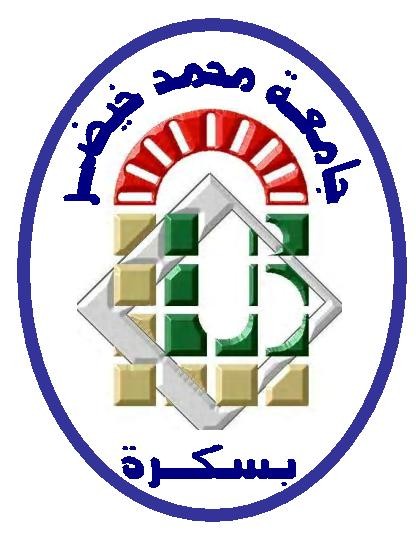 MINISTERE  DE  L’ENSEIGNEMENT SUPERIEUR ET DE Université de BiskraFaculté des Sciences Exactes et des Sciences de  et de Département des sciences agronomiquesn° de série……..n° d’ordre ……..                                                                           THESEPrésentée en vue l’obtention du diplôme de Doctorat Es Sciences ensciences agronomiquesComportement  et  caractérisations  morphologique, physiologique et agronomique de quelques variétés d’abricotier  (Prunus armeniaca  L.)cultivées  en  milieu  oasienOption                                                                    Phytotechniepar BENAZIZA  Abdelaziz	        Soutenue le: 07 avril 2011       Devant le Jury :  Année Universitaire  2010-2011 Mr.    BELHAMRA   MohamedPr.Univ.  BiskraPrésidentMr.    BENTCHIKOU   Mohamed El MoncefPr.Univ. ConstantineRapporteurMr.    ALATOU   DjamelPr.Univ. ConstantineExaminateurMr.    BOUTAKRABET  AmmarPr.Univ.  BlidaExaminateurMme. BOUSSAIDI   Fatma ZohraM.C.AUniv.  BlidaExaminatrice